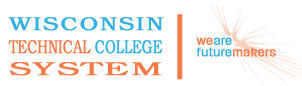 10-801-197  Technical ReportingCourse Outcome SummaryCourse InformationPre/CorequisitesCourse CompetenciesDescriptionPrepare and present written, oral, and visual communication products, including instructions, proposals, informal and formal reports. Produce clear, usable communication by incorporating information design principles, arranging content to satisfy diverse audience needs, and presenting visuals for various contexts. 

Designed as an advanced course to develop collaborative communication practices, information literacy skills, and ethically responsible professional communication strategies.Total Credits3.00PrerequisiteEach Wisconsin Technical College determines the General Education course prerequisites used by their academic institution. If prerequisites for a course are determined to be appropriate, the final Course Outcome Summary must identify the prerequisites approved for use by the individual Technical College.1.Design communication for a specific audience and purposeDesign communication for a specific audience and purposeAssessment StrategiesAssessment Strategies1.1.all oral, written or visual communication1.2.as an individual or as a member of a teamCriteriaCriteria1.1.communication reflects an appropriate medium1.2.communication considers the impacts of digital and/or social media messages1.3.communication includes appropriate use of design including white space, color, font, type size, hierarchy, headings, forecasting statements, and lists and other design elements1.4.communication demonstrates effective organization, “you” attitude, tone, parallelism, conciseness, clarity, voice, number usage, and transitions2.Create visual elements for incorporation into communication productsCreate visual elements for incorporation into communication productsAssessment StrategiesAssessment Strategies2.1.creation of visual elements in one or more communication products2.2.as an individual or as a member of a teamCriteriaCriteria2.1.visuals target one or more of the following: presentation handouts, graphics in written reports, website wireframe, instructional documents, electronic presentation2.2.visuals are appropriate for the audience2.3.visuals credit sources of information2.4.visuals enhance the narrative2.5.visuals clarify complex concepts/relationships2.6.visuals are eye-appealing2.7.visuals are easy to interpret2.8.visual medium is appropriate to audience, situation, and purpose3.Model ethics in professional communicationModel ethics in professional communicationAssessment StrategiesAssessment Strategies3.1.all oral, written or visual communication projects3.2.as an individual or as a member of a teamCriteriaCriteria3.1.communication adheres to copyright laws3.2.communication is free of plagiarism3.3.communication respects privacy and confidentiality concerns3.4.communication demonstrates inclusive language and visual representation3.5.communication is free of inappropriate bias4.Write a set of procedures or instructionsWrite a set of procedures or instructionsAssessment StrategiesAssessment Strategies4.1.written procedures or instructions4.2.as an individual or as a member of a teamCriteriaCriteria4.1.procedures/instructions apply the current conventions of English4.2.procedures/instructions contain all identified major elements4.3.procedures/instructions are unified, coherent, and accurate4.4.procedures/instructions include ordered steps written using imperative mood4.5.procedures/instructions include notes, cautions, and warnings4.6.procedures/instructions makes effective use of definition and description 4.7.procedures/instructions include appropriate graphics5.Prepare an informal reportPrepare an informal reportAssessment StrategiesAssessment Strategies5.1.informal report5.2.as an individual or as a member of a teamCriteriaCriteria5.1.report targets one or more of the following situations: lab report, field site report, summary report, occurrence report, inspection report, trip report, problem analysis, incident report, informative report, case study, periodic , or progress report5.2.report applies the current conventions of English5.3.report exhibits designated report genre conventions5.4.report is unified, coherent, and accurate5.5.report reflects an appropriate tone5.6.report makes effective use of definition and description6.Incorporate information sourcesIncorporate information sourcesAssessment StrategiesAssessment Strategies6.1.conducting research6.2.as an individual or as a member of a teamCriteriaCriteria6.1.sources are credible6.2.sources are reliable6.3.sources are valid6.4.sources are free of inappropriate bias6.5.sources include both primary and secondary research6.6.sources are gathered, evaluated, selected, and documented logically, efficiently, and ethically7.Develop a proposalDevelop a proposalAssessment StrategiesAssessment Strategies7.1.in a written or oral proposal for a formal report7.2.as an individual or as a member of a teamCriteriaCriteria7.1.proposal targets appropriate audiences(s)7.2.proposal applies the current conventions of English7.3.proposal contains all identified major elements7.4.proposal is unified, coherent, and accurate7.5.proposal makes effective use of persuasion8.Prepare a formal reportPrepare a formal reportAssessment StrategiesAssessment Strategies8.1.written formal report8.2.as an individual or as a member of a teamCriteriaCriteria8.1.report targets one or more of the following situations: investigative report, feasibility report, evaluation report, scientific report, recommendation report, grant report, white paper8.2.report purpose is evaluative or analytical8.3.report applies the current conventions of English8.4.report exhibits designated report conventions8.5.report contains all appropriate identified major elements which may include executive summary/abstract, statement of problem or situation, literature review, methods, findings, discussion, conclusions or recommendations, references8.6.report is unified, coherent, and accurate8.7.report applies an appropriate documentation format such as MLA, APA, CSE, AMA8.8.report makes effective use of definition and description9.Apply the principles of teamwork to collaborative communicationApply the principles of teamwork to collaborative communicationAssessment StrategiesAssessment Strategies9.1.all oral, written or visual communication projects9.2.as an individual and as a member of a teamCriteriaCriteria9.1.you use problem solving tools and strategies9.2.you use conflict resolution techniques9.3.you apply team roles9.4.you identify team norms9.5.you assess team performance9.6.you interact collaboratively (face to face and/or online) with other students to complete various course assignments10.Present an oral reportPresent an oral reportAssessment StrategiesAssessment Strategies10.1.in an oral presentation10.2.as an individual or as a member of a teamCriteriaCriteria10.1.presentation credits information taken from all sources whether paraphrased, summarized, or quoted verbatim10.2.presentation exhibits effective delivery style and techniques10.3.presentation applies the current conventions of English10.4.presentation is unified, coherent, and accurate10.5.presentation fits within the time allotted10.6.presentation targets the audience10.7.presentation includes visual elements to enhance the presentation